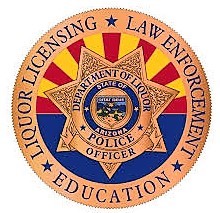 Arizona Liquor LawRequired DocumentsTrainingReportsGuidanceMaterials provided byArizona Liquor Industry Consultants1811 S Alma School Rd. #268Mesa, AZ 85210(480) 730-2675